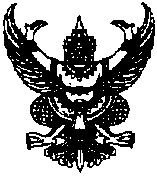 ประกาศองค์การบริหารส่วนตำบลดุสิตเรื่อง  รับสมัครสอบแข่งขันเพื่อจ้างบุคคลเป็นพนักงานจ้าง* * * * * * * * * * * * * * * * * * * * * * *   		อาศัยอำนาจตามประกาศคณะกรรมการพนักงานส่วนตำบลจังหวัดนครศรีธรรมราช  เรื่อง หลักเกณฑ์เกี่ยวกับพนักงานจ้าง หมวด 4 ข้อ 18,19,20 และ 23 องค์การบริหารส่วนตำบลดุสิต              จึงประกาศรับสมัครสอบแข่งขันเพื่อจ้างบุคคลเป็นพนักงานจ้าง  ซึ่งมีรายละเอียดดังต่อไปนี้ประเภทและตำแหน่งที่รับสมัคร พนักงานจ้างทั่วไป1. ตำแหน่ง พนักงานผลิตน้ำประปา   	จำนวน   1  อัตรา (สังกัดส่วนโยธา)		      2. ตำแหน่งพนักงานจดมาตรวัดน้ำ   	จำนวน   2  อัตรา (สังกัดส่วนโยธา)	2. คุณสมบัติและคุณลักษณะต้องห้ามของผู้มีสิทธิสมัครเพื่อการสรรหาและเลือกสรร		 2.1  คุณสมบัติทั่วไป                                    	1)  มีสัญชาติไทย		          2)  มีอายุไม่ต่ำกว่า 18 ปี บริบูรณ์และไม่เกิน 60 ปี 		          3)  ไม่เป็นบุคคลล้มละลาย		          4)  ไม่เป็นผู้มีกายทุพพลภาพจนไม่สามารถปฏิบัติหน้าที่ได้  ไร้ความสามารถ   หรือจิตฟั่นเฟือนไม่สมประกอบ  หรือเป็นโรคตามที่กำหนดไว้ในประกาศกำหนดโรคที่เป็นลักษณะต้องห้ามเบื้องต้นสำหรับพนักงานส่วนตำบล				4.1 โรคเรื้อนในระยะติดต่อหรือในระยะที่ปรากฏอาการที่น่ารังเกียจแก่                                                 สังคม				4.2  วัณโรคในระยะอันตราย				4.3  โรคเท้าช้างในระยะที่ปรากฎอาการเป็นที่รังเกียจแก่สังคม				4.4  โรคยาเสพติดให้โทษ				4.5  โรคพิษสุราเรื้อรัง		          5)  ไม่เป็นผู้ดำรงตำแหน่งทางการเมือง   กรรมการพรรคการเมือง   หรือเจ้าหน้าที่ในพรรคการเมือง6)  ไม่เป็นผู้ดำรงตำแหน่งผู้บริหารท้องถิ่นหรือคณะผู้บริหารท้องถิ่นหรือสมาชิกสภาท้องถิ่น		         	7)  ไม่เป็นผู้เคยต้องรับโทษจำคุกโดยคำพิพากษาถึงที่สุด ให้จำคุกเพราะกระทำความผิดทางอาญา เว้นแต่เป็นโทษสำหรับความผิดที่ได้กระทำโดยประมาทหรือความผิดลหุโทษ		          	8)   ไม่เป็นผู้เคยถูกลงโทษให้ออก   ปลดออก   หรือไล่ออกจากราชการ   รัฐวิสาหกิจ หรือหน่วยงานอื่นของรัฐ		          	9)   ไม่เป็นข้าราชการหรือลูกจ้างของส่วนราชการ พนักงานหรือลูกจ้างของหน่วยงานอื่นของรัฐ  รัฐวิสาหกิจ  หรือพนักงานหรือลูกจ้างของราชการส่วนท้องถิ่น2.2. คุณสมบัติเฉพาะตำแหน่ง	    	รายละเอียดคุณสมบัติเฉพาะตำแหน่ง  หน้าที่ความรับผิดชอบของตำแหน่ง ลักษณะงานที่ปฏิบัติ ความรู้ความสามารถที่ต้องการ   (แนบท้ายผนวก ก.)	3. การรับสมัครสอบผู้ประสงค์จะสมัครสอบแข่งขันสามารถติดต่อขอใบสมัครและยื่นใบสมัครพร้อมหลักฐานประกอบการ สมัครด้วยตนเอง   ตั้งแต่วันที่  7 – 15  เดือน  ตุลาคม พ.ศ. 2556  เวลา 08.30 – 16.30 น.   ณ  องค์การบริหารส่วนตำบลดุสิต  ตามวันและเวลาราชการ	4. เอกสารและหลักฐานที่จะต้องนำมายื่นพร้อมใบสมัคร		4.1 ผู้สมัครจะต้องยื่นใบสมัครสอบด้วยตนเอง โดยกรอกรายละเอียดในใบสมัคร                  ให้ถูกต้องและครบถ้วน พร้อมทั้งนำเอกสารฉบับจริงและรับรองสำเนาถูกต้อง อย่างละ 1 ชุด มายื่นในวันรับสมัครสอบ  ดังต่อไปนี้สำเนาวุฒิการศึกษา หรือหนังสือรับรอง และระเบียนผลการเรียนรูปถ่ายหน้าตรง ไม่สวมหมวก และไม่ใส่แว่นตาดำ  ขนาด  1  นิ้ว  หรือ ¾ ซม. ถ่ายครั้งเดียวกันไม่เกิน  1  ปี  จำนวน  3 รูป  และให้เขียนชื่อ – สกุล  ตำแหน่งที่สมัครสอบไว้ด้านหลังรูปถ่ายทุกรูปสำเนาทะเบียนบ้าน    สำเนาประจำตัวประชาชน ใบรับรองแพทย์ ที่แสดงว่าไม่เป็นโรคที่ต้องห้ามตามประกาศที่คณะกรรมการพนักงานส่วนตำบลกำหนด ซึ่งออกให้ไม่เกิน  1  เดือน  นับแต่วันที่ตรวจร่างกาย เอกสารการเปลี่ยนชื่อ สกุล  (ถ้ามี)4.2 ผู้สมัครสอบจะต้องรับผิดชอบในการตรวจสอบและรับรองตนเองว่าเป็นผู้มคุณสมบัติทั่วไป และคุณสมบัติเฉพาะสำหรับตำแหน่งตรงตามประกาศรับสมัครสอบจริง และจะต้องกรอกรายละเอียดต่าง ๆ ในใบสมัคร พร้อมทั้งยื่นเอกสารหลักฐาน ตามวัน เวลา และสถานที่ที่กำหนด หากยื่น ไม่ครบถ้วน จะถือว่าเป็นผู้ขาดคุณสมบัติในการสมัครสอบ และหากมีกรณีการปลอมเอกสารที่ใช้ในการสมัครสอบจะถูกดำเนินคดีตามกฎหมายหากตรวจสอบภายหลังพบว่าผู้สมัครสอบรายใดมีคุณสมบัติไม่ครบถ้วนตามที่กำหนด คณะกรรมการการสอบแข่งขันจุถือว่าเป็นผู้ขาดคุณสมบัติในการสมัครสอบหรือถูกยกเลิกการขึ้นบัญชีผู้สอบแข่งขันได้และไม่มีสิทธิ์ได้รับการบรรจุแต่งตั้งให้ดำรงตำแหน่งใดๆค่าธรรมเนียมในการสมัครสอบ ผู้สมัครสอบเสียค่าธรรมเนียมสำหรับตำแหน่งที่สมัคร  ดังนี้ผู้สมัครสอบพนักงานจ้างทั่วไป         อัตราค่าธรรมเนียม   50  บาทโดยชำระเงินพร้อมกับยื่นใบสมัคร  ค่าธรรมเนียมสอบจะไม่จ่ายคืนไม่ว่ากรณีใดๆ  เว้นแต่มีการยกเลิกการสอบครั้งนั้นทั้งหมด  เนื่องจากมีการทุจริต  หรือส่อไปในทางทุจริต  ให้จ่ายคืนค่าธรรมเนียมสอบให้กับผู้สมัครสอบที่มิได้มีส่วนเกี่ยวข้องกับการทุจริตหรือส่อไปในทางทุจริตนั้นได้	7. การประกาศรายชื่อผู้มีสิทธิเข้าสอบแข่งขัน วัน เวลา สถานที่สอบแข่งขัน  ดังนี้7.1 การประกาศรายชื่อผู้มีสิทธิเข้าสอบแข่งขันจะประกาศให้ทราบ ณ  ที่ทำการองค์การบริหารส่วนตำบลดุสิต ในวันที่   17  เดือน  ตุลาคม  พ.ศ. 2556 7.2 ประกาศวัน  เวลา  สถานที่สอบ   ในวันที่  17  เดือน ตุลาคม พ.ศ. 2556      ณ ที่ทำการองค์การบริหารส่วนตำบลดุสิต  7.3 ประกาศรายชื่อผู้สอบผ่านเกณฑ์และขึ้นบัญชีเป็นพนักงานจ้างทั่วไปขององค์การบริหารส่วนตำบลดุสิต  ภายในวันที่  25  เดือน  ตุลาคม  พ.ศ. 2556  และรายงานตัว ในวันที่   30 เดือน  ตุลาคม  พ.ศ. 2556  เวลา  09.00  น  ณ  องค์การบริหารส่วนตำบลดุสิต 	8. หลักสูตรและวิธีการสอบแข่งขัน โดยการสอบสัมภาษณ์ (คะแนนเต็ม 100 คะแนน)- ความรู้ความสามารถทั่วไป- ความรู้ความสามารถที่ใช้เฉพาะตำแหน่ง- ความเหมาะสมกับตำแหน่ง  	9. เกณฑ์การตัดสินการตัดสินว่าผู้ใดเป็นผู้สอบแข่งขันได้ให้ถือตามเกณฑ์ว่าต้องเป็นผู้สอบได้คะแนนในลำดับที่สูงที่สุดแต่ต้องไม่ต่ำกว่าร้อยละหกสิบของคะแนนทั้งหมด 	10. การขึ้นบัญชีผู้สอบแข่งขันได้		10.1 การขึ้นบัญชีผู้สอบแข่งขันได้ จะเรียงตามลำดับที่จากผู้สอบได้คะแนนรวมสูงสุดลงมาตามลำดับ ในกรณีผู้สอบได้คะแนนรวมเท่ากันให้ผู้ที่ได้รับเลขประจำตัวสอบก่อนเป็นผู้อยู่ในลำดับที่สูงกว่า		10.2 บัญชีผู้สอบแข่งขันได้จะใช้เพื่อการจ้าง เป็นระยะเวลา 1 ปี นับแต่วันขึ้นบัญชี 11. การจ้าง		11.1  ผู้สอบแข่งขันได้ จะได้รับการจ้างตามลำดับที่ในบัญชีผู้สอบแข่งขันได้  ในแต่ละตำแหน่งว่างขององค์การบริหารส่วนตำบลดุสิต ทั้งนี้โดยความเห็นชอบของคณะกรรมการพนักงานส่วนตำบลจังหวัดนครศรีธรรมราช		11.2 องค์การบริหารส่วนตำบลดุสิต ดำเนินการสอบแข่งขันเพื่อเป็นพนักงานจ้างในรูปของคณะกรรมการ และดำเนินการสอบแข่งขันโดยยึดหลัก “คุณธรรม” เพื่อให้เกิดความเป็นธรรมเสมอภาคเป็นสำคัญ  		จึงประกาศมาเพื่อทราบโดยทั่วกันประกาศ  ณ  วันที่       กันยายน  2556       (นายสมยศ  รักษาวงศ์)        นายกองค์การบริหารส่วนตำบลดุสิตผนวก กคุณสมบัติเฉพาะตำแหน่งแนบท้ายประกาศองค์การบริหารส่วนตำบลดุสิตเรื่อง  รับสมัครสอบแข่งขันเพื่อจ้างบุคคลเป็นพนักงานจ้างลงวันที่        เดือน  กันยายน   2556ชื่อตำแหน่ง	พนักงานผลิตน้ำประปา	  รหัสตำแหน่ง  คุณสมบัติเฉพาะตำแหน่ง มีความรู้ความสามารถเหมาะสมในการปฏิบัติหน้าที่ ลักษณะงานที่ปฏิบัติ	ควบคุมดูแล รักษา ซ่อมแซม บำรุง กิจการประปาภายในตำบล และปฏิบัติหน้าที่อื่นที่เกี่ยวข้องความรู้ความสามารถที่ต้องการ	1. มีความรู้ความเข้าใจเกี่ยวกับกิจการประปาอย่างเหมาะสมแก่การปฏิบัติงานในหน้าที่	2. มีความรู้ความเข้าใจในพระราชบัญญัติสภาตำบลและองค์การบริหารส่วนตำบล และกฎหมาย ระเบียบข้อบังคับอื่นที่ใช้ในการปฏิบัติหน้าที่	3. มีความรู้ความสามารถในการปฏิบัติงานด้านธุรการและงานสารบัญอย่างเหมาะสมแก่การปฏิบัติหน้าที่	4.มีความรู้ความสามารถในการใช้ภาษาอย่างเหมาะสมแก่การปฏิบัติหน้าที่	5. มีความสามารถในการปฏิบัติหน้าที่ด้วยความละเอียด รอบคอบ และแม่นยำอัตราเงินเดือน	ได้รับอัตราเงินเดือน  5,340.-  บาท ชื่อตำแหน่ง	พนักงานจดมาตรวัดน้ำ	รหัสตำแหน่ง  คุณสมบัติเฉพาะตำแหน่งได้รับประกาศนียบัตร ม.ศ.3 /ม.3 หรือเทียบเท่า  และมีความรู้ความสามารถในการปฏิบัติหน้าที่ลักษณะงานที่ปฏิบัติ	ปฏิบัติหน้าที่เกี่ยวกับจดเลขมาตรวัดน้ำและคำนวณปริมาตรน้ำ จากมาตรวัดน้ำของผู้ใช้น้ำและปฏิบัติงานอื่นที่เกี่ยวข้อง หรือตามที่ผู้บังคับบัญชามอบหมายความรู้ความสามารถที่ต้องการ	1. มีความรู้ความเข้าใจเกี่ยวกับกิจการประปาและการจดมาตรวัดน้ำอย่างเหมาะสมแก่การปฏิบัติงานในหน้าที่	2. มีความรู้ความเข้าใจในพระราชบัญญัติสภาตำบลและองค์การบริหารส่วนตำบล และกฎหมาย ระเบียบข้อบังคับอื่นที่ใช้ในการปฏิบัติหน้าที่	3. มีความรู้ความสามารถในการปฏิบัติงานด้านธุรการและงานสารบัญอย่างเหมาะสมแก่การปฏิบัติหน้าที่	4.มีความรู้ความสามารถในการใช้ภาษาอย่างเหมาะสมแก่การปฏิบัติหน้าที่	5. มีความสามารถในการปฏิบัติหน้าที่ด้วยความละเอียด รอบคอบ และแม่นยำอัตราเงินเดือน	ได้รับอัตราเงินเดือน  5,340.-  บาท 001002